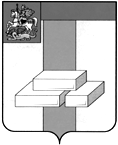 СЧЕТНАЯ ПАЛАТА  ГОРОДСКОГО ОКРУГА ДОМОДЕДОВОМОСКОВСКОЙ  ОБЛАСТИКаширское шоссе, д.27-а, г. Домодедово, Московская область, 142000, тел. (496)792-44-13,  E-mail:dmdd_sp@mosreg.ru от 21.10.2021     № 46-10/28Заключениепо результатам экспертно-аналитического мероприятия«Оперативный контроль исполнения бюджета городского округа Домодедово Московской области за 3 квартал 2021 года: мониторинг исполнениябюджета городского округа Домодедово за 3 квартал 2021 года»Счетной палатой городского округа Домодедово Московской области проведено экспертно-аналитическое мероприятие «Оперативный контроль исполнения бюджета городского округа Домодедово Московской области и подготовка информации о ходе исполнения бюджета городского округа Домодедово за 3 квартал 2021 года.Организация и проведение оперативного контроля исполнения бюджета городского округа Домодедово за отчетный период текущего года осуществлены в соответствии со стандартом внешнего муниципального финансового контроля «Оперативный контроль исполнения бюджета городского округа Домодедово Московской области на текущий финансовый год». 1.По состоянию на 01.10.2021г. объем поступлений в доход бюджета городского округа Домодедово составил 6 266 228,4 тыс.руб., или 64,3% к утвержденным годовым плановым назначениям, в т.ч.:1.1. Поступление в бюджет городского округа Домодедово налоговых и неналоговых доходов за отчетный период 2021 года составило 3 688 940,4 тыс.руб. или 64% от утвержденных годовых плановых назначений;1.2. Объем безвозмездных поступлений в отчетном периоде 2021 года составил 2 577 287,9  тыс.руб. или 64% от утвержденных годовых плановых назначений.2. На финансирование расходных обязательств городского округа Домодедово за 2 квартал 2021 года направлено 5 733 671,9 тыс.руб.Структура расходов бюджета городского округа Домодедово за 3 квартал 2021 года по разделам бюджетной классификации по отношению к уточненным показателям представлена в таблице:3. Бюджет городского округа Домодедово по итогам отчетного периода исполнен с превышением доходов над расходами, т.е. с профицитом в объеме 532 556,5 тыс.руб.4. Бюджет городского округа Домодедово в отчетном периоде социально ориентирован. 5. Общий объем средств, выделенных в период с 01.01.2021 по 30.09.2021  из резервного фонда Администрации городского округа Домодедово, составил 3 730 875,42 руб. По состоянию на 01.10.2021г. исполнение составляет 3 200 675,42 руб.6.  Результаты (выводы) экспертно-аналитического мероприятия:6.1. Анализ исполнения бюджета городского округа Домодедово за 9 месяцев 2021 года показал, что в целом исполнение обеспечивалось в соответствии с требованиями Бюджетного кодекса Российской Федерации, Закона Московской области от 26.11.2020г. №251/2020-ОЗ «О бюджете Московской области на 2021 год и на плановый период 2022 и 2023 годов», Положения о бюджетном процессе в городском округе Домодедово, Решения о бюджете городского округа Домодедово на 2021 год.6.2. Доходы бюджета городского округа Домодедово сформированы в соответствии с законодательством о налогах и сборах и статьями 61.2, 62 Бюджетного кодекса Российской Федерации. Расходы бюджета городского округа Домодедово, осуществляемые в соответствии со сводной бюджетной росписью, составили в сумме 5 733 671,9 тыс.руб. Результатом исполнения бюджета городского округа Домодедово является профицит в сумме 532 556,5 тыс.руб.6.3. По результатам экспертно-аналитического мероприятия  нарушений порядка организации исполнения бюджета городского округа Домодедово не выявлено.7. По результатам анализа исполнения бюджета городского округа Домодедово за 9 месяцев 2021 года Счетная палата городского округа Домодедово предлагает следующее:7.2. Финансовому управлению городского округа Домодедово и главным администраторам средств бюджета городского округа Домодедово обеспечить контроль за исполнением параметров Решения о бюджете городского округа Домодедово на 2021 год.Настоящее Заключение направлено Главе городского округа Домодедово Московской области и в Совет депутатов городского округа Домодедово Московской области.Председатель Счетной палаты городского округаДомодедово Московской области                                                                       Г.А. КопысоваРаздел Наименование показателяГодовоеназначениеНа отчетную дату01.07.2021Кассовоеисполнение с начала года% исполнения на отчетную датуФакт. исполнение на 01.07.2021 Темп роста к соответствующему периоду 2020 года%0100Общегосударственные вопросы1522564,61227536,8980 220,979,9823 017,8119,10300Национальная безопасность и правоохранительная деятельность80 748,468 409,447 502,069,447 357,4100,30400Национальная экономика969 507,5658 351,7398 866,660,6332 848,4119,80500Жилищно-коммунальное хозяйство1630885,51265969,5838 057,166,2415 679,7>2000600Охрана окружающей среды28 405,724 392,76 511,526,742 889,515,20700Образование4 814 209,63 687 051,12 722 258,473,82 745 672,099,10800Культура, кинематография665 432,7380 548,2347 288,691,3518 307,467,01000Социальная политика252 034,8214 947,1166 981,077,7162 268,2102,91100Физическая культура и спорт453 006,3209 144,5158 133,375,6144 228,3109,61200Средства массовой информации72 002,455 435,050 185,190,550 044,7100,31300Обслуживание государственного и муниципального долга48 527,025 000,017 667,470,727 567,964,19800Всего расходов10535324,57 816 786,05 733 671,973,45 309 881,3108,0